Attachment 1Instructions loan repayment in MFC “ABN” via the “Elcart Mobile” application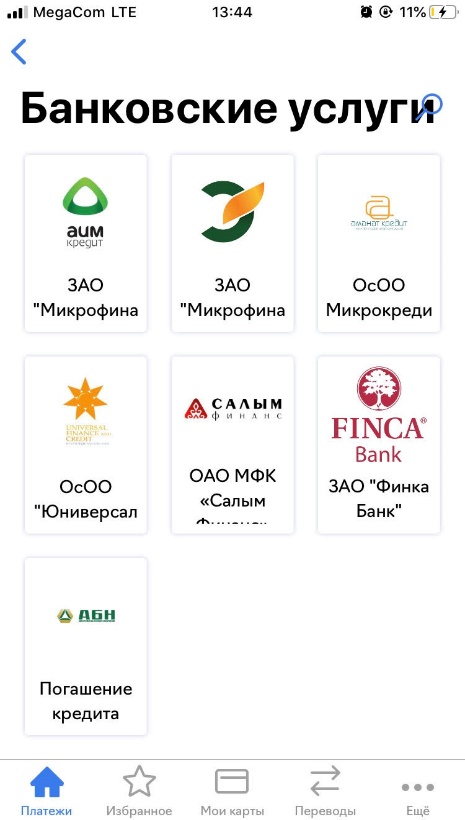 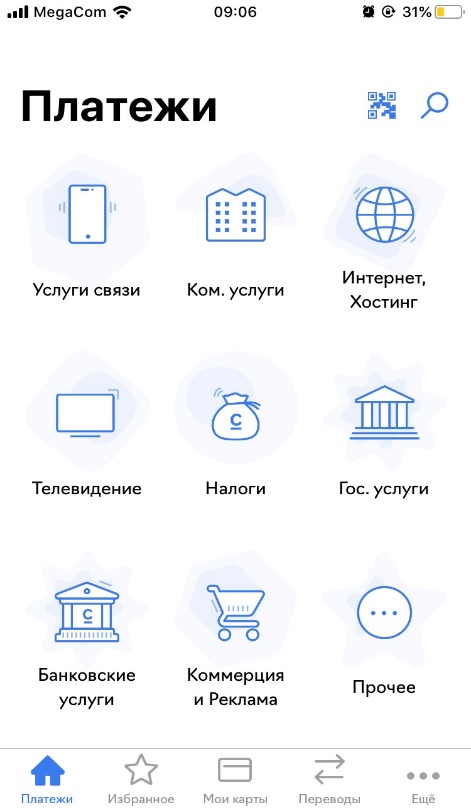 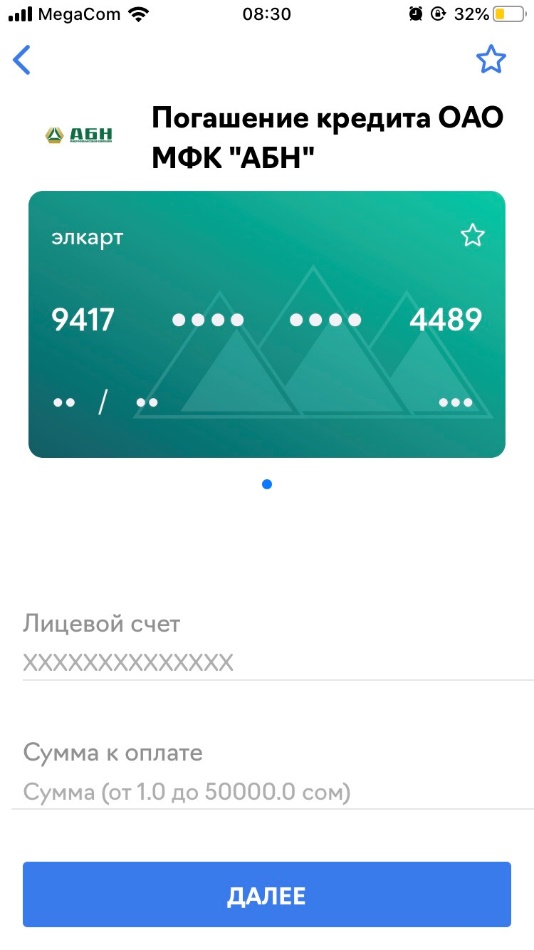 